PROGRAMA DE PÓS-GRADUAÇÃO EM CIÊNCIAS FARMACÊUTICASTERMO DE ANUÊNCIA DO DOCENTE PARA MINISTRAR AULAS REMOTAS SÍNCRONAS POR VIDEOCONFERÊNCIAEu, Prof(a). Dr(a). ___________________________________, declaro, como DOCENTE, que aderi a substituição de aulas presenciais por aulas remotas síncronas por videoconferência, em caráter excepcional, durante o período de suspensão de atividades presenciais, devido à Pandemia da Covid-19, na(s) disciplina(s) __________________________________________, deste Programa de Pós-Graduação Stricto Sensu.Declaro, que realizei a atualização do Plano de Ensino da(s) referida(s) disciplinas(s), informando na metodologia os recursos tecnológicos que serão utilizados nas aulas síncronas remotas, de acordo com as Instruções Normativas, Regulamento do Programa de Pós-Graduação. Atenciosamente,_________________________________________NOME COMPLETO DO DOCENTEUNIOESTE – Universidade Estadual do Oeste do Paraná Programa de Pós-Graduação em Ciências Farmacêuticas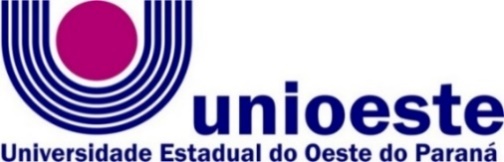 Programa de Pós-Graduação Stricto Sensu em Ciências FarmacêuticasCentro de Ciências Médicas e Farmacêuticas – CCMFCampus de Cascavel - Rua Universitária, 2069. CEP 85.819-110 – Cascavel/PR – Fone:+55 (45) 3220-7290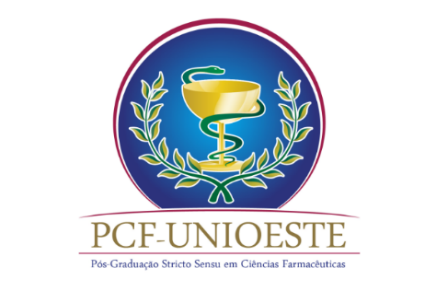 